Supplementary materialsRisk of bias assessmentSupplementary figure 1. Risk of bias assessment 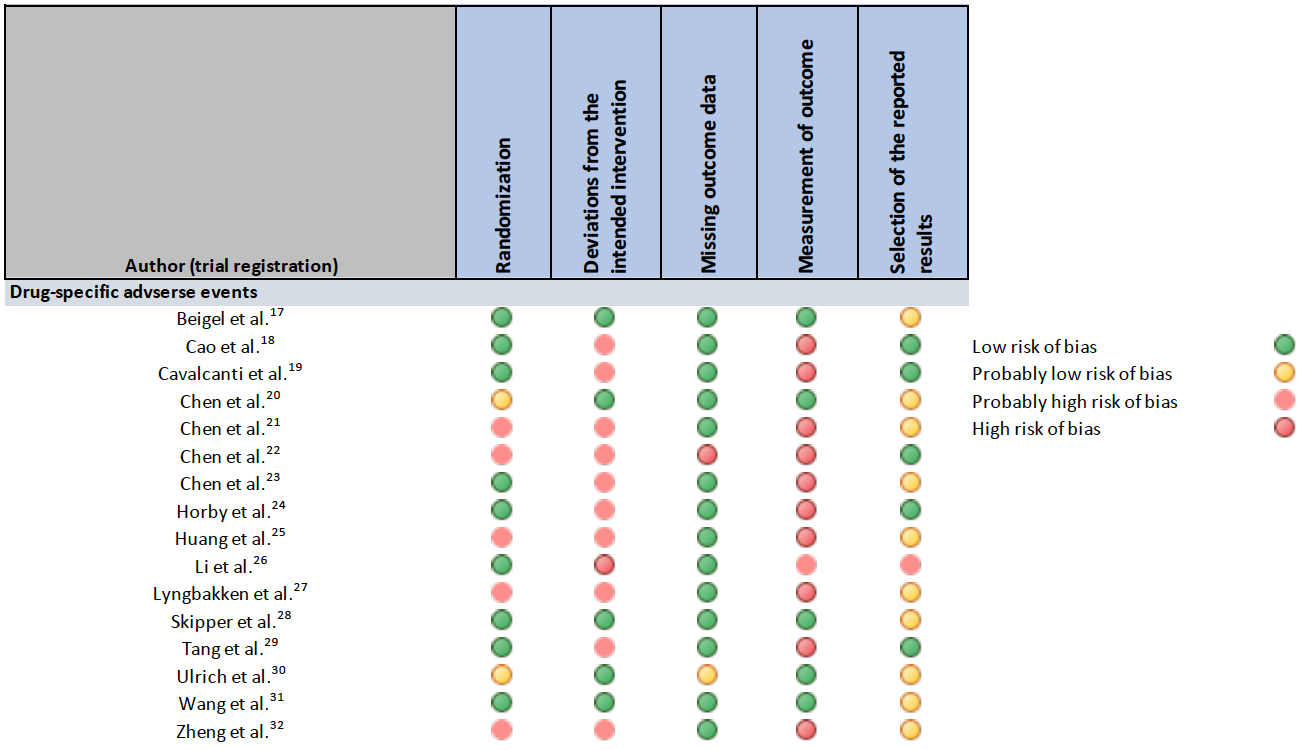 Forest plots: Primary analysisSupplementary figure 2. Comparison: Remdesivir vs. Standard of care; Outcome: Acute kidney injury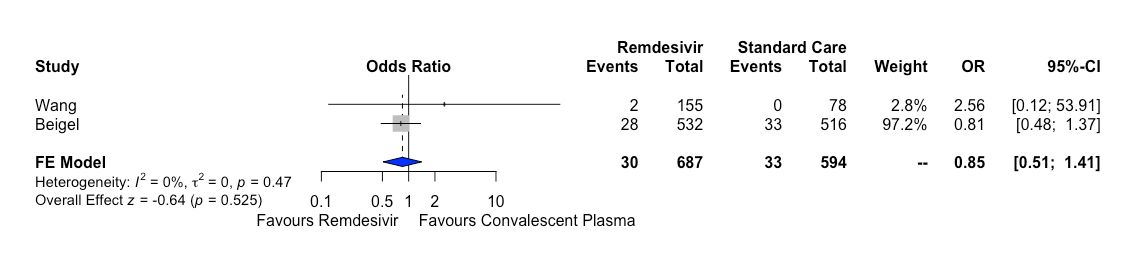 Supplementary figure 3. Comparison: Hydroxychloroquine vs. Standard of care; Outcome: Cardiac toxicity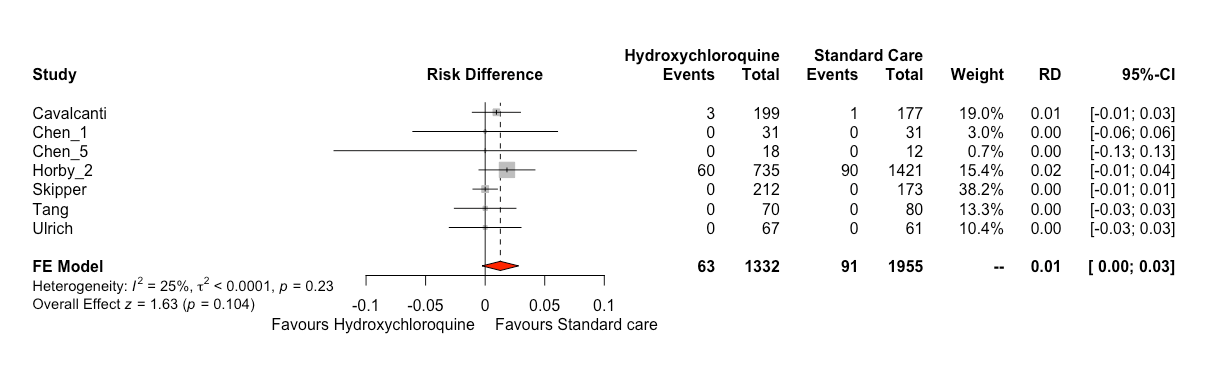 Supplementary figure 4. Comparison: Hydroxychloroquine vs. Standard of care; Outcome: Diarrhoea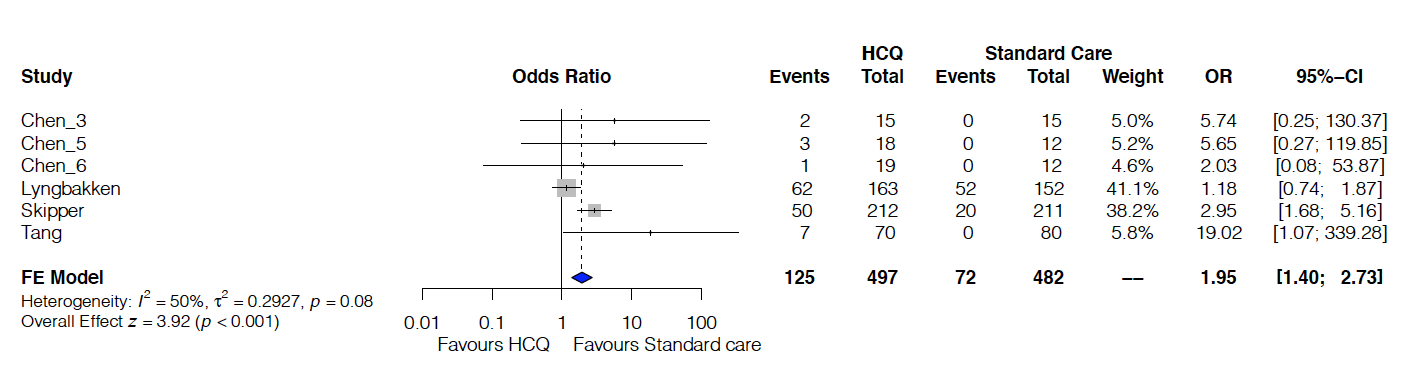 Supplementary figure 5. Comparison: Hydroxychloroquine vs. Standard of care; Outcome: Nausea/Vomiting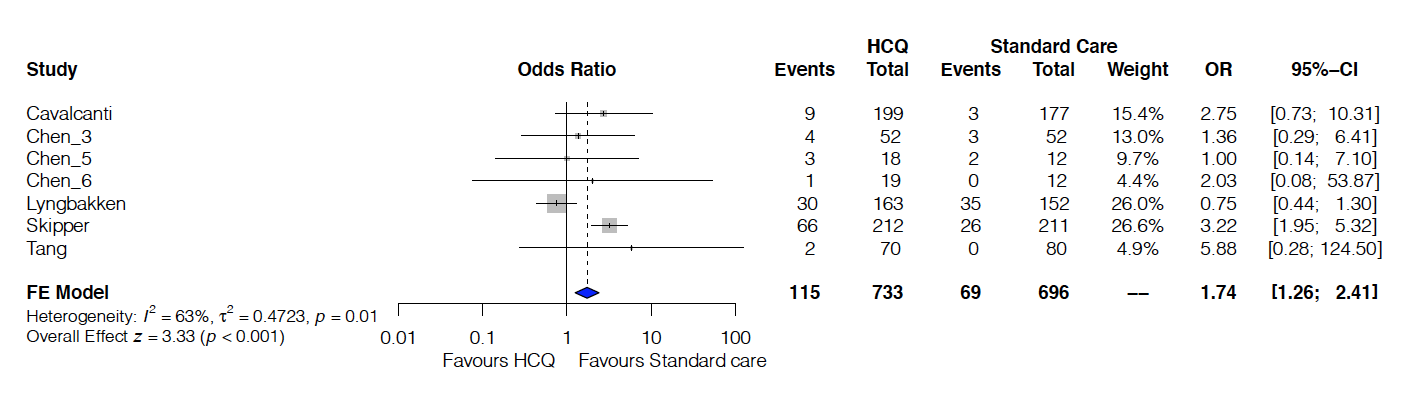 Supplementary figure 6. Comparison: Hydroxychloroquine vs. Standard of care; Outcome: Fatigue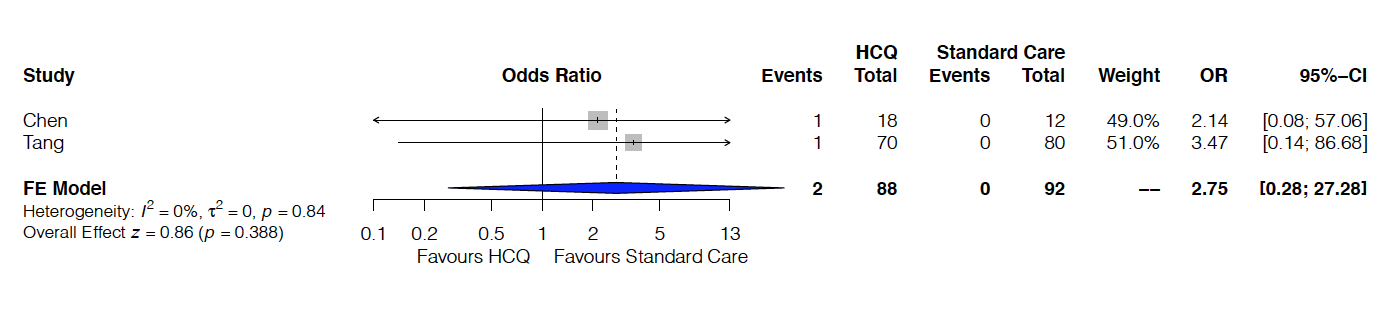 Supplementary figure 7. Comparison: Lopinavir/ritonavir vs. Standard of care; Outcome: Acute Kidney Injury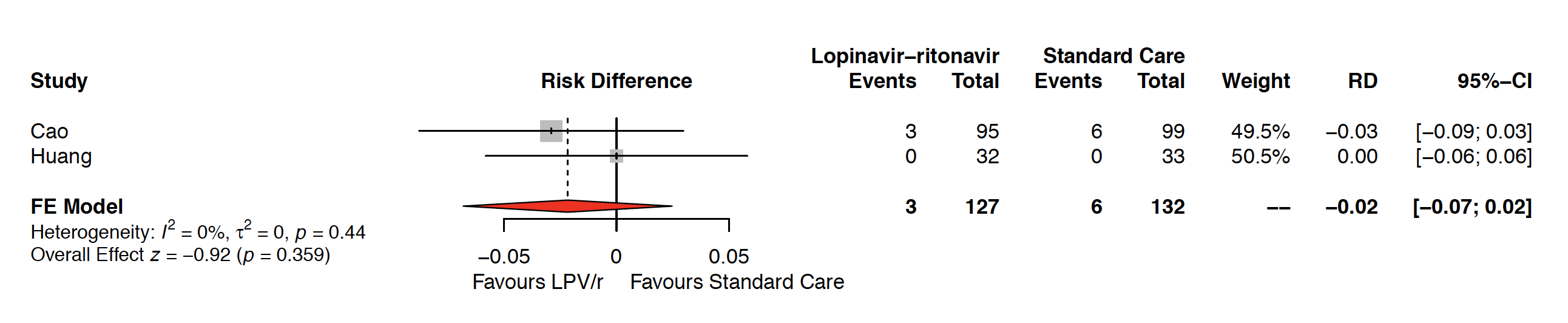 Supplementary figure 8. Comparison: Lopinavir/ritonavir vs. Standard of care; Outcome: Diarrhoea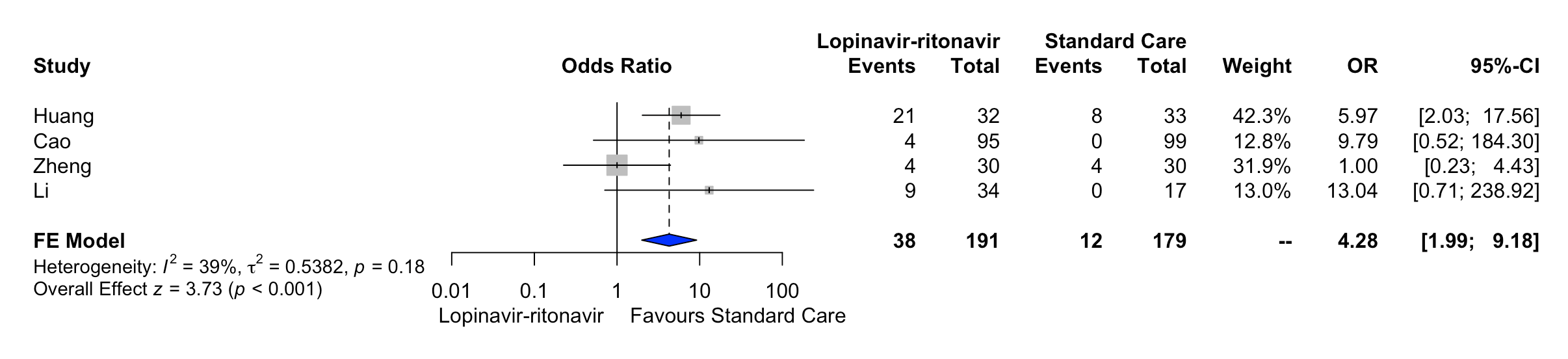 Supplementary figure 9. Comparison: Lopinavir/ritonavir vs. Standard of care; Outcome: Nausea/Vomiting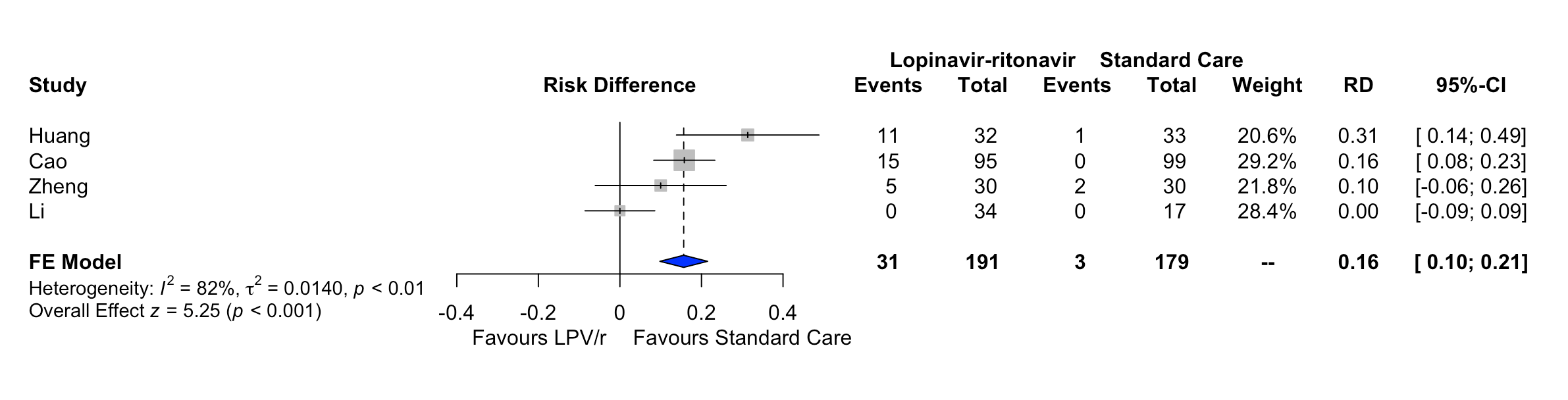 Supplementary figure 10. Comparison: Lopinavir/ritonavir vs. Standard of care; Outcome: Fatigue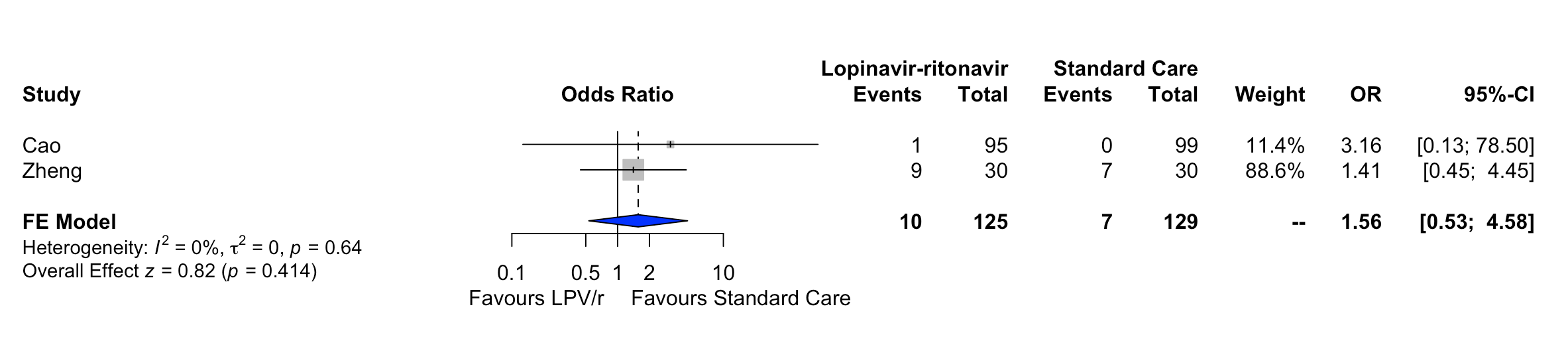 Forest plots: Sensitivity analysisSupplementary figure 11. Comparison: Lopinavir/ritonavir vs. Standard of care; Outcome: Acute Kidney Injury; Effect estimate: Odds ratio; Analysis: Bayesian meta-analysis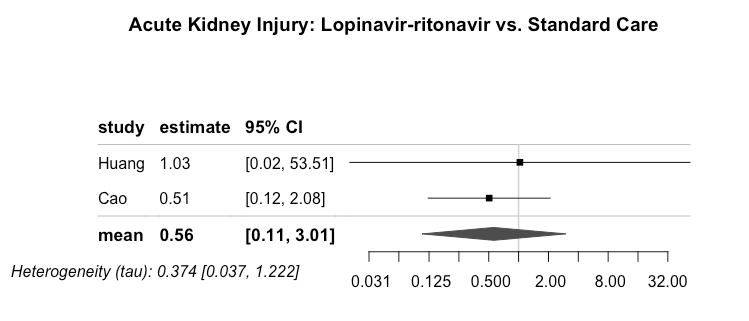 Supplementary figure 12. Comparison: Lopinavir/ritonavir vs. Standard of care; Outcome: Acute Kidney Injury; Effect estimate: Odds ratio, Analysis: Frequentist meta-analysis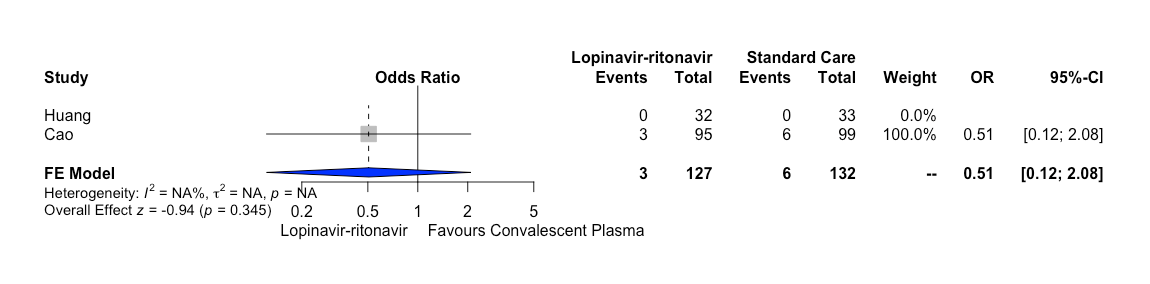 Supplementary figure 13. Comparison: Remdesivir vs. Standard of care; Outcome: Acute Kidney Injury; Effect estimate: Odds ratio, Analysis: Bayesian meta-analysis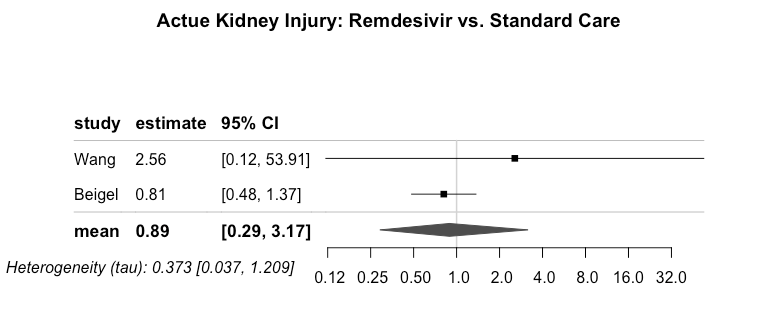 Supplementary figure 14. Comparison: Hydroxicholoroquine vs. Standard of care; Outcome: Cardiac toxicity; Effect estimate: Odds ratio, Analysis: Bayesian meta-analysis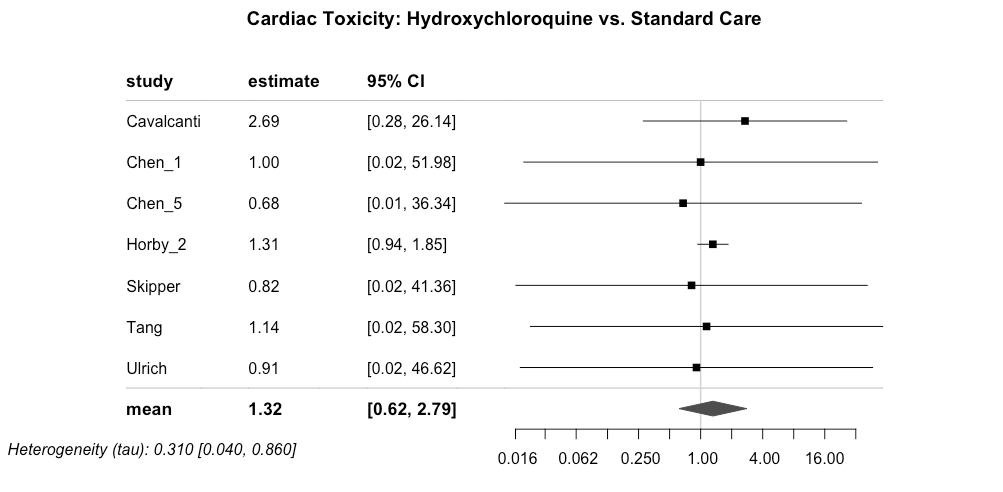 Supplementary figure 15. Comparison: Hydroxicholoroquine vs. Standard of care; Outcome: Cardiac toxicity; Effect estimate: Odds ratio, Analysis: Frecuentist meta-analysis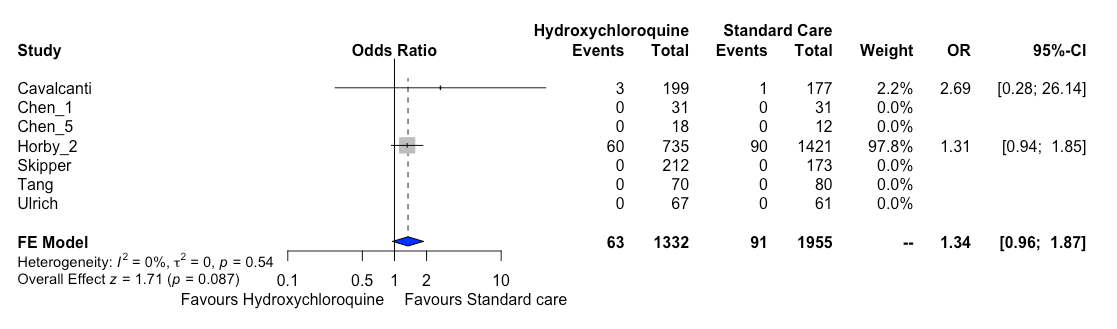 Supplementary figure 16. Comparison: Lopinavir/ritonavir vs. Standard of care; Outcome: Diarrhoea; Effect estimate: Odds ratio; Analysis: Bayesian meta-analysis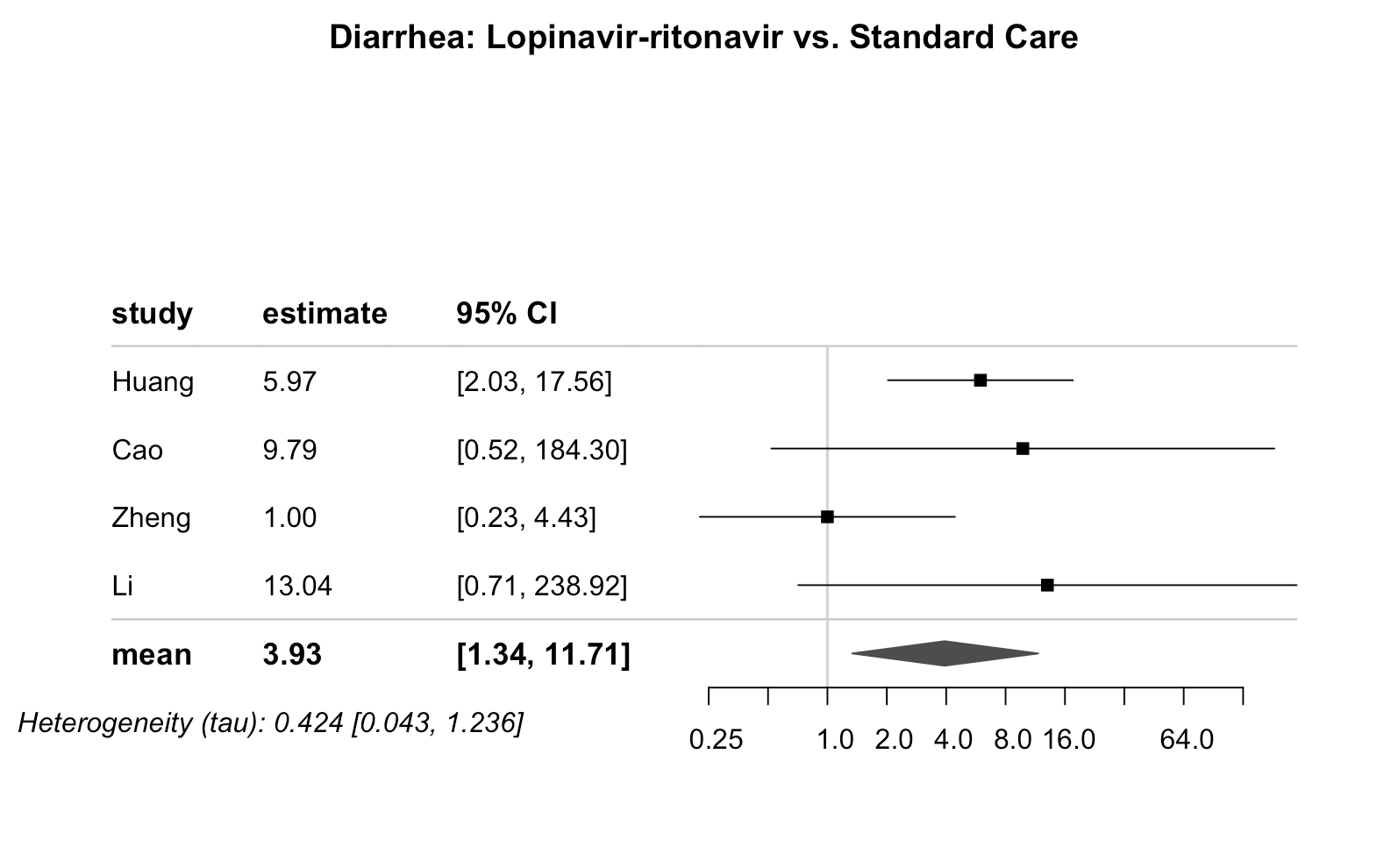 Supplementary figure 17. Comparison: Hydroxychloroquine vs. Standard of care; Outcome: Diarrhoea; Effect estimate: Odds ratio; Analysis: Bayesian meta-analysis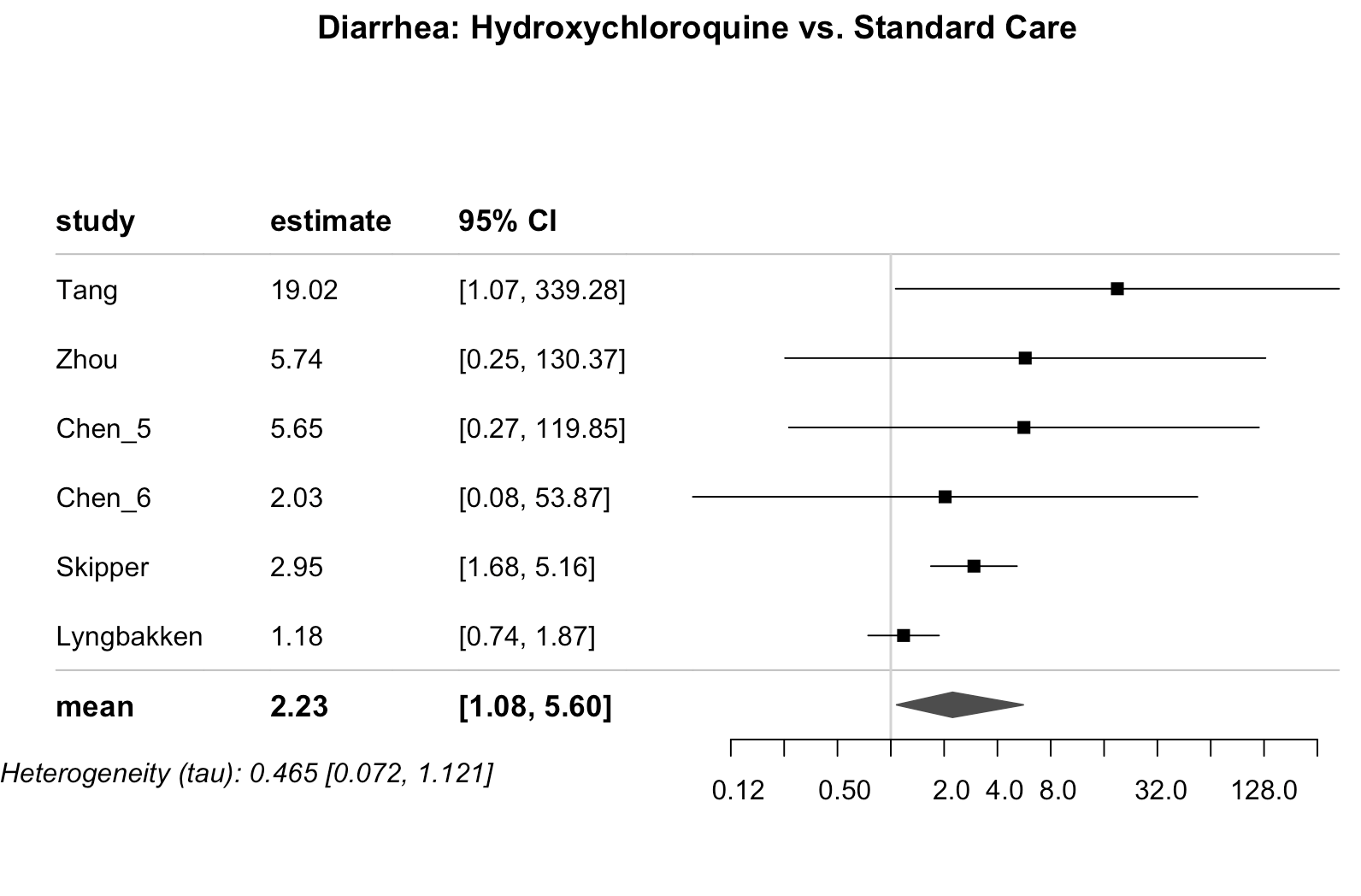 Supplementary figure 18. Comparison: Lopinavir/ritonavir vs. Standard of care; Outcome: Nausea/vomiting; Effect estimate: Odds ratio; Analysis: Bayesian meta-analysis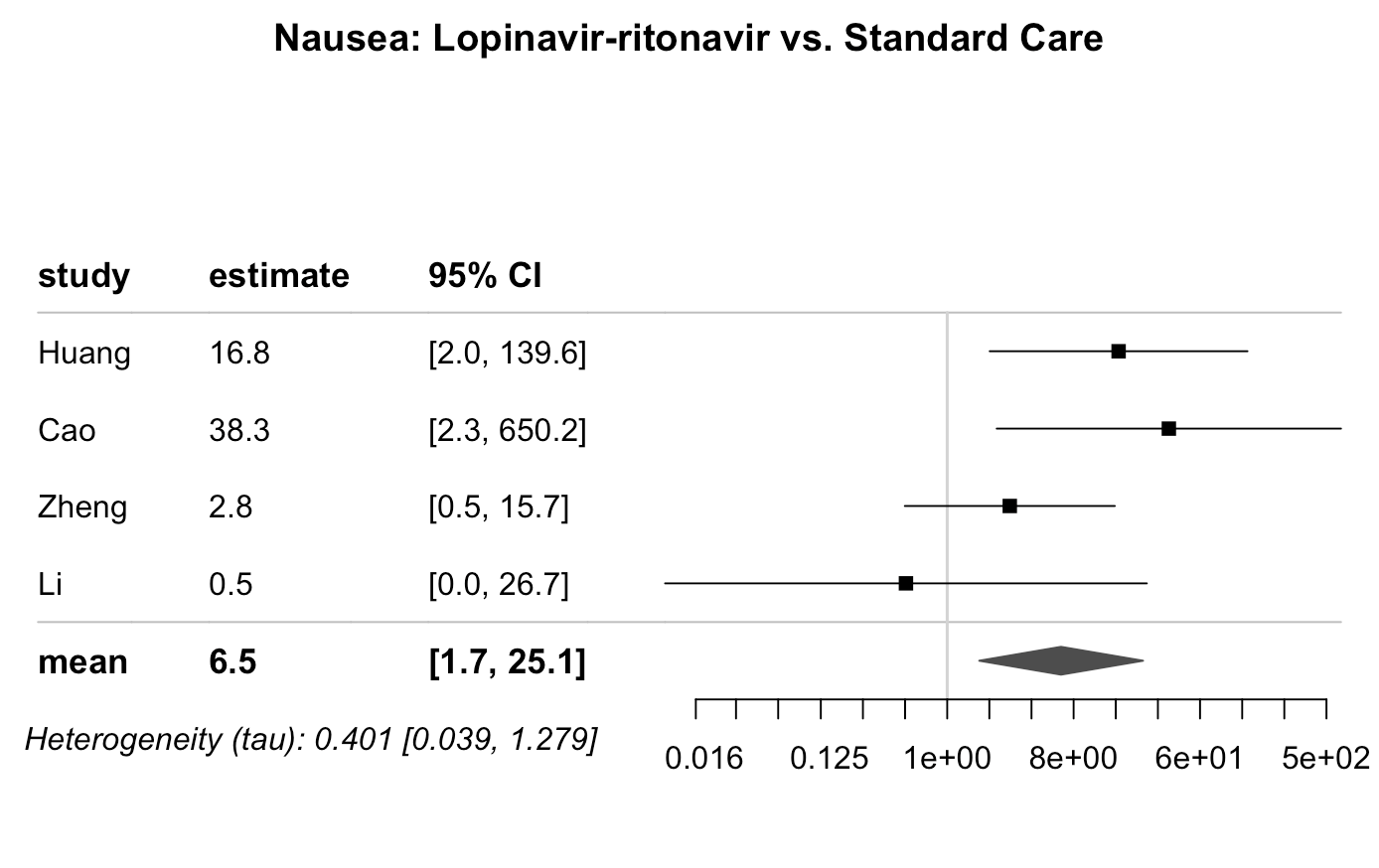 Supplementary figure 19. Comparison: Lopinavir/ritonavir vs. Standard of care; Outcome: Nausea/vomiting; Effect estimate: Odds ratio; Analysis: Frequentist meta-analysis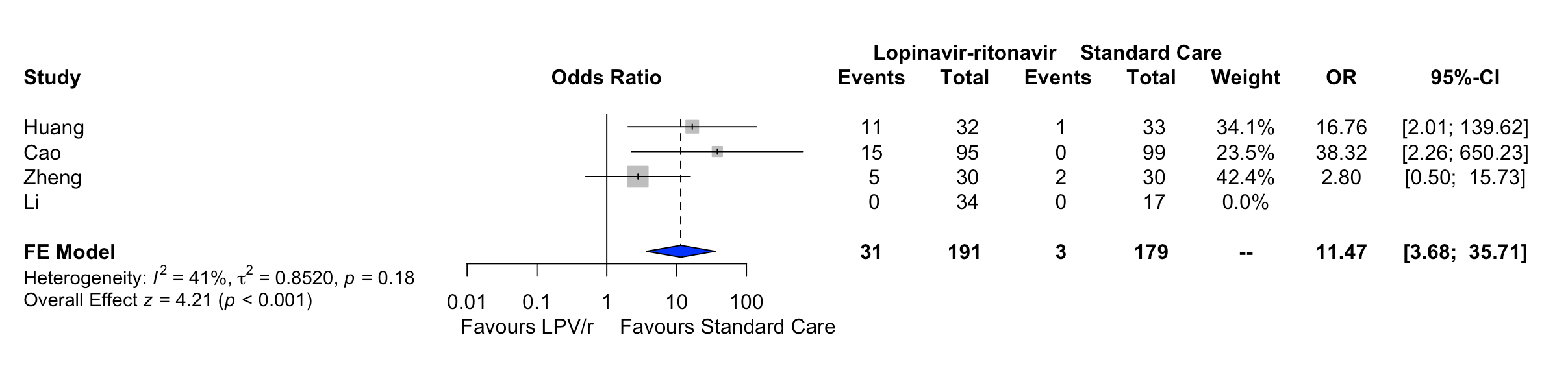 Supplementary figure 20. Comparison: Hydroxychloroquine vs. Standard of care; Outcome: Nausea/vomiting; Effect estimate: Odds ratio; Analysis: Bayesian meta-analysis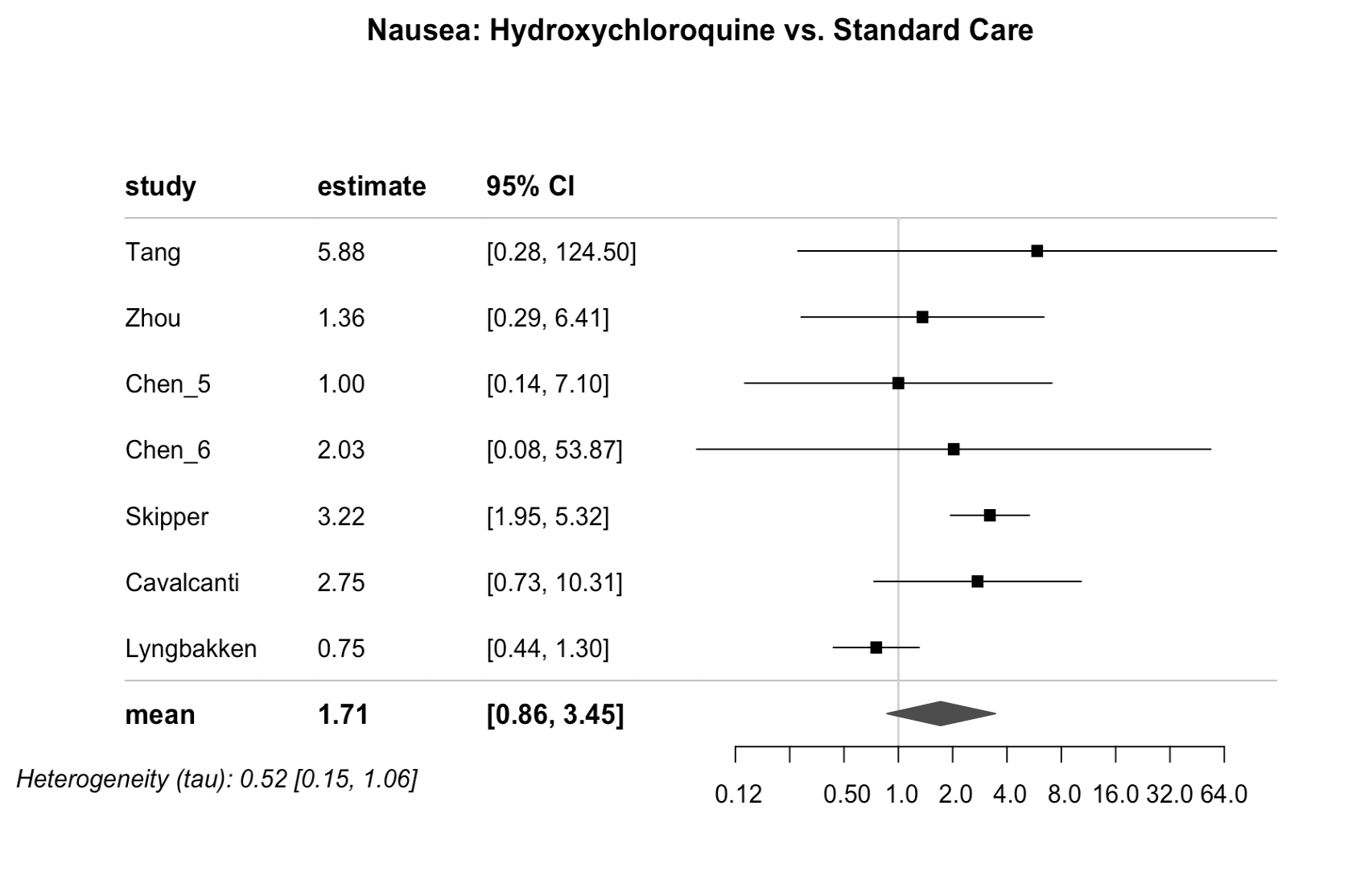 Supplementary figure 21. Comparison: Hydroxychloroquine vs. Standard of care; Outcome: Nausea/vomiting; Effect estimate: Odds ratio; Analysis: Frequentist meta-analysis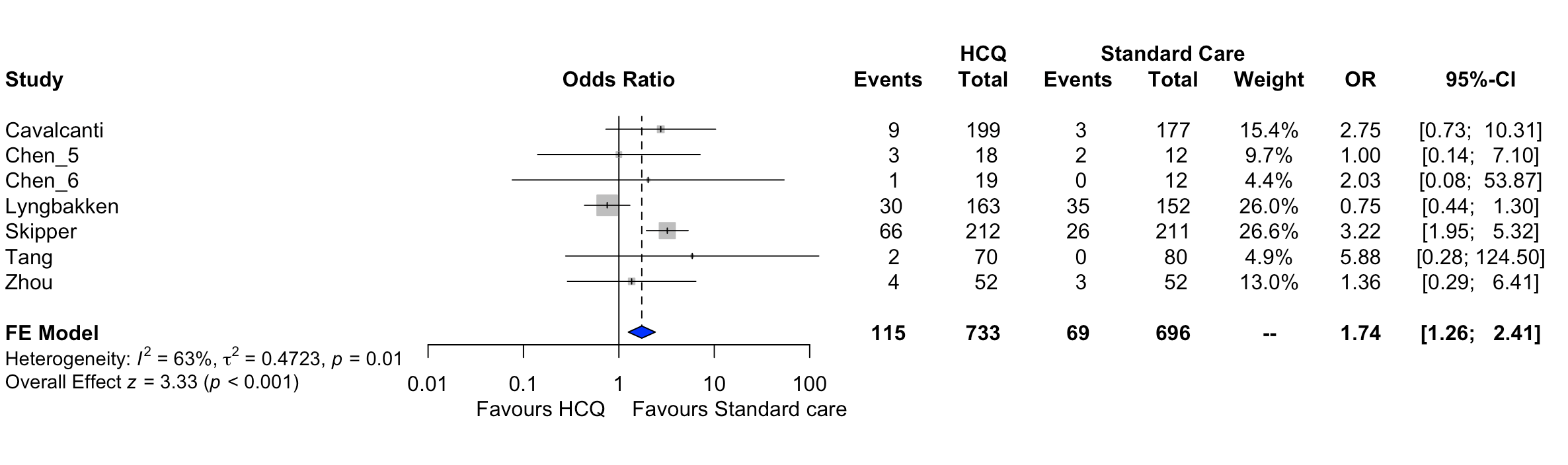 Supplementary figure 22. Comparison: Lopinavir/ritonavir vs. Standard of care; Outcome: Fatigue; Effect estimate: Odds ratio; Analysis: Bayesian meta-analysis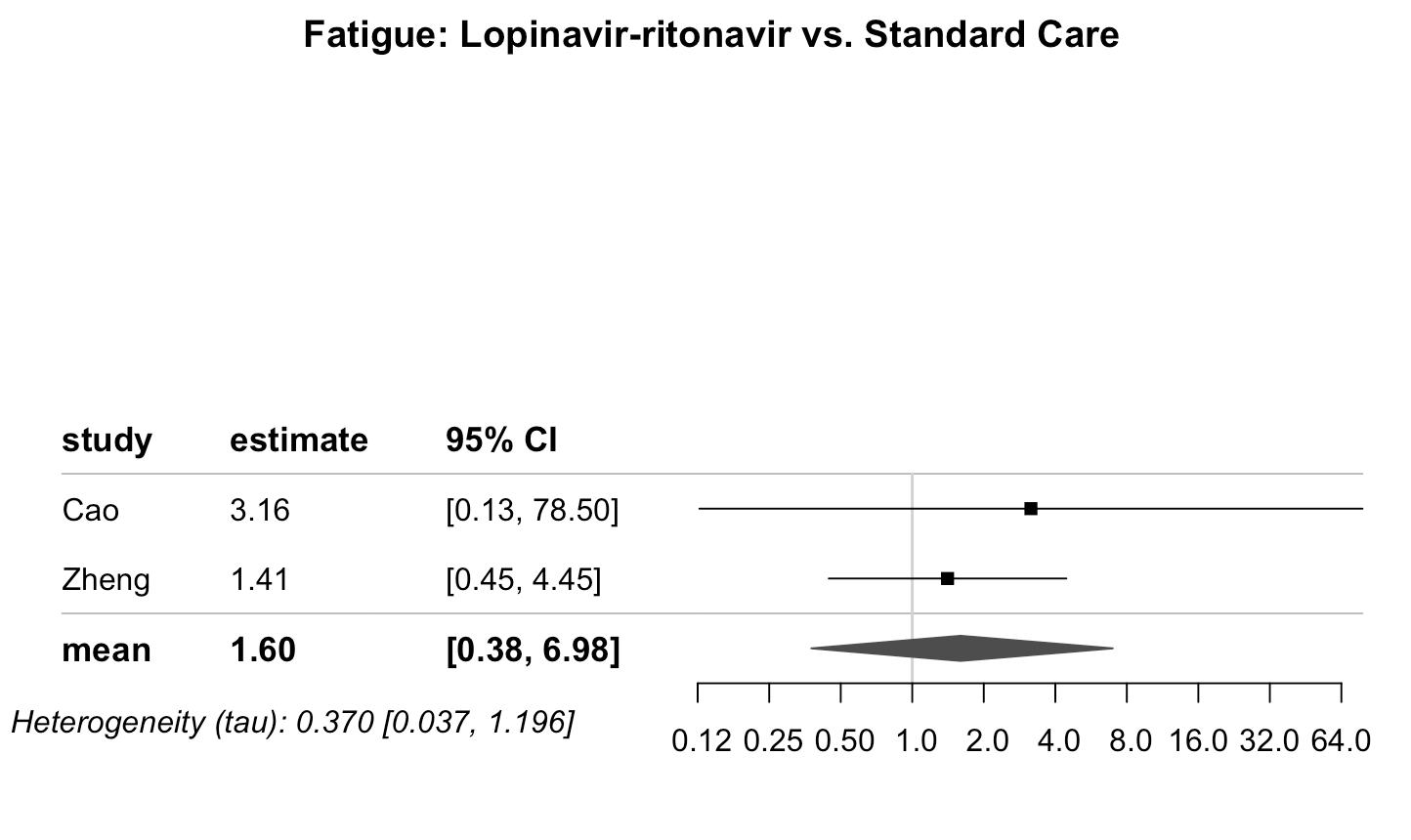 